Подорож країною ПредметіїРозробка уроку                                                                                                                                                                                                                                                                                                                                                                                                                                                                                                              з української мови 
у 3 класі«Систематизація і узагальнення знаньіз теми «Іменник» »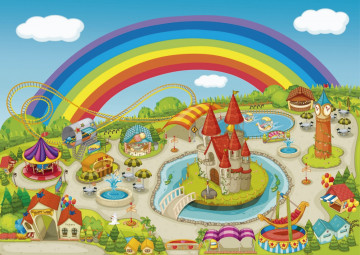 Підготувала:                                                                                                                                                                                                                                                                                                                                                                                                                                                                                                                                                                                      вчитель початкових класів 
Прилбицького ЗЗСО І-ІІІ ст.
ім. Митрополита Андрея Шептицького 
Новояворівської міської ради 
Яворівського району 
Львівської області  
Середа Світлана Іванівна                               ПОДОРОЖ КРАЇНОЮ ПРЕДМЕТІЇ   
                                                Урок-подорож  
                                                                                                                                                                        Тема.  Узагальнення знань із теми «Іменник».                                                                                                                                             Мета. Узагальнити і  поглибити знання учнів про іменник як частину мови,      його значення та граматичні ознаки;  розвивати мовлення учнів, творчі здібності;  формувати компетентність спілкування рідною мовою; виховувати почуття любові  до рідної мови, рідного краю.
Обладнання. Індивідуальні картки, відеоматеріал до «зупинок», музична руханка.                                   
Тип уроку. Урок узагальнення і систематизації знань.                                                                                          Освітні галузі. Мовно-літературна, соціальна.                                                                                                 Хід уроку І. Організація класу.                                                                                                                                                          1.    Створення позитивного психологічного настрою.                                                                                                                      Кожну справу потрібно розпочинати з гарним настроєм.                                                                                                                              Привітайте один одного:                                                                                                                                                                             Усміхнись тому, хто зліва,                                                                                                                                                                               Усміхнись тому, хто справа,                                                                                                                                                                                       Ми  одна сім’я:                                                                                                                                                                                                      Він, вона і ти , і я!
                                                                                                                                                                                                   2. Автотренінг ( налаштування).                                                                                                                                                                                         Сидимо – рівно!                                                                                                                                                                                 Пишемо – гарно!                                                                                                                                                                            Слухаємо – уважно!                                                                                                                                                                       Відповідаємо – правильно!    
                                                                                                                                                            3. Вправа « Реклама» (очікування).                                                                                                                                                                                                  - Чого ви очікуєте сьогодні від уроку?                                                                                                                                                                                                                                                                                                              Яким він буде?  (Відповіді дітей )                                                                                                                                                                                                                                  - А урок у нас буде, справді, незвичайний:  урок-подорож!                                                                                                                                              А куди ми помандруємо, дізнаєтесь згодом.ІІ. Актуалізація опорних знань.                                                                                                                                                                               Є різні країни, міста…  Але цього міста  немає на жодній карті.  Це величезне, незвичайне царство, де у дружбі і злагоді живуть слова, розумні сини і дочки однієї матері - Мови.  Тут живуть слова,  котрі дають назви всім предметам.                                                                                                                                                                                                     Вправа «Докінчи речення».                                                                                                                                                                                                                 - Як називаються ці слова? …                                                                                                                                                                               – Іменники, назви істот відповідають на питання ….                                                                                                                                                                 – Іменники, назви неістот , відповідають на питання….                                                                                                                                                – З якої букви пишуться іменники, що означають власні назви?                                                                                                                     - Іменники змінюються за такими родами : …                                                                                                                                                                                                                                                                                                                                                                                                                                                       - Іменники змінюються за  числами:  …                                                                                                                                                                          - Скільки відмінків в украЇнській мові? ….                                                                                                                                                                                                         – Яким членом речення виступає? …                                                                                                                                                            ІІІ. Оголошення теми і завдань уроку.                                                                                                                                              Отож, щоб краще закріпити свої знання про іменник, ми вирушаємо у подорож.                                   Тема нашого уроку: «Закріплення і узагальнення знань про ІМЕННИК».IV. Робота над темою уроку .
                                                                                                                                                                                          Парк «КУЛЬТУРА УСНОГО І ПИСЕМНОГО МОВЛЕННЯ»                                                                                                                                                                            1. Каліграфічна хвилинка.                                                                                                                                                                                         ім   ен  ник  мен   нн  ик                                                                                                                                                      2. Хвилинка фантазії.                                                                                                                                                                   Назвіть іменники:                                                                                                                                                                                                    - найважливіші у вашому житті;                                                                                                                                 - -- --добрі іменники;                                                                                                                                                                                                                                                 - весняні іменники;                                                                                                                                                                                                 3. Звуко-буквений аналіз  слова                                                                                                                                                                                                        («здоров’я»).
                                                                                                                                                                                                     Музей « ІСТОТ І НЕІСТОТ»                                                                                                                                                                                      Від іменників назв істот утворіть  іменники назви неістот ( завдання для хлопців):                                                              
Школяр – школа                                                                                                                                                                                            космонавт - …                                                                                                                                                                                                  садівник - …                                                                                                                                                                                                               моряк - …                                                                                                                                                                                                                                                Від іменників назв неістот утворіть  іменники назви істот (завдання для дівчат):                                                                         
Банк – банкір                                                                                                                                                                                                                    ліки - …                                                                                                                                                                                                                        ферма - …                                                                                                                                                                                                                 ліс - …                 
                                                                                                                                                                                                  Вулиця «ВЛАСНИХ ТА ЗАГАЛЬНИХ НАЗВ»                                                                                                                                                                 1. Гра «Назви мене».                                                                                                                                                                                                    До загальних іменників допишіть власні:                                                                                                                                                                 Річка – Дніпро                                                                                                                                                                                                  село - …                                                                                                                                                                                                                    місто - …                                                                                                                                                                                                            песик - …                                                                                                                                                                                                                      поет - …                                                                                                                                                                                                                     2.  Гра «Давай познайомимось».                                                                                                                                                                    Заповніть анкети:                                                                                                                                                                                                               Моє прізвище -…                                                                                                                                                                                                                       Моє ім’я - …                                                                                                                                                                                                                  Ім’я моєї мами - …                                                                                                                                                                                              Ім’я мого батька - …                                                                                                                                                                                            У мене є братик чи сестричка -   …                                                                                                                                                           РУХАНКА ( під музику).Зупинка «РОДОВЕ МІСТЕЧКО РОЗВАГ»                                                                                                                                                                                                                                                                                                     1. Вправа «Складанки». ( Робота в групах )                                                                                                                                                                     Складіть і запишіть слова,  визначіть  рід цих іменників.                                                                                                                                                                                                                     а) Префікс від слова «роз’їзд»                                                                                                                                                                              Корінь від слова «мовець»                                                                                                                                                                  Закінчення від слова «липа» ( РОЗМОВА)                                                                                                                                                                       б) Корінь від слова « казати»                                                                                                                                                                                      Суфікс від слова « квітка»                                                                                                                                                                                                            Закінчення від слова « зима» ( КАЗКА )                                                                                                                                                                                      2. Ребуси:                                                                                                                                                                                                                                            г 1 а,   пі 100 лет,   100 рона,   ві 3 ло ,   мі 100,  100 вбур.                                                                                                                       ( Година, пістолет, сторона, вітрило, місто, стовбур).                                                                                                                                                                                                                       Зупинка «ЧИСЛОВИЙ ДИТЯЧИЙ ЦЕНТР»                                                                                                                                                       Гра: «Редактори».                                                                                                                                                                            Розкриваючи дужки, прочитайте речення.                                                                                                                                                                                                                          Укажіть порядок речень у тексті.                                                                                                                                                                         4. Побачили (птах) ласощі і злетілися до годівничок.                                                                                                                                                2. І вирішили ( дитина) допомогти пернатим друзям.                                                                                                                                 1. Важко живеться  (птах) узимку.                                                                                                                                                                                                           3. Дітвора розвісила ( годівницю ) на деревах.  МУЛЬТИПАРК                                                                                                                                                                                                                                             ( Відеоролик «Цікаві факти про мову») Вулиця «ПІДСУМКОВА»                                                                                                                                                                                                      1. Рефлексія.                                                                                                                                                                                                                             - У якому царстві  ми побували?                                                                                                                                                                                                                                           - Які завдання було найцікавіше виконувати? V. САМООЦІНЮВАННЯ:                                                                                                                                                                                                                                                     - Поставте ось так праву руку… Якщо погоджуєтеся з моїми  твердженнями,  то загинайте пальчики, починаючи з мізинчика:                                                                                                                                                                                                   – Сьогодні на уроці я зумів закріпити знання з теми  «Іменник».                                                                                                                                 – Сподіваюсь,  що зможу виявити іменники у будь-якому тексті.                                                                                                                                               – Гадаю, що я зможу розібрати будь-який іменник як частину мови.                                                                                                    – Обов’язково розкажу батькам , коли прийду додому,  про сьогоднішній урок.                                                                                        Покажіть, що у вас вийшло?                                                                                                                                                                                 Отже, ви попрацювали сьогодні ОСЬ ТАК!                                                                                                                                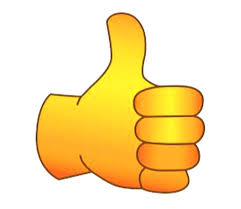  VІ. ДОМАШНЄ ЗАВДАННЯ 
                  УРОКУ НАШОМУ КІНЕЦЬ, 
                                       ХТО ТРУДИВСЯ  -  МОЛОДЕЦЬ!